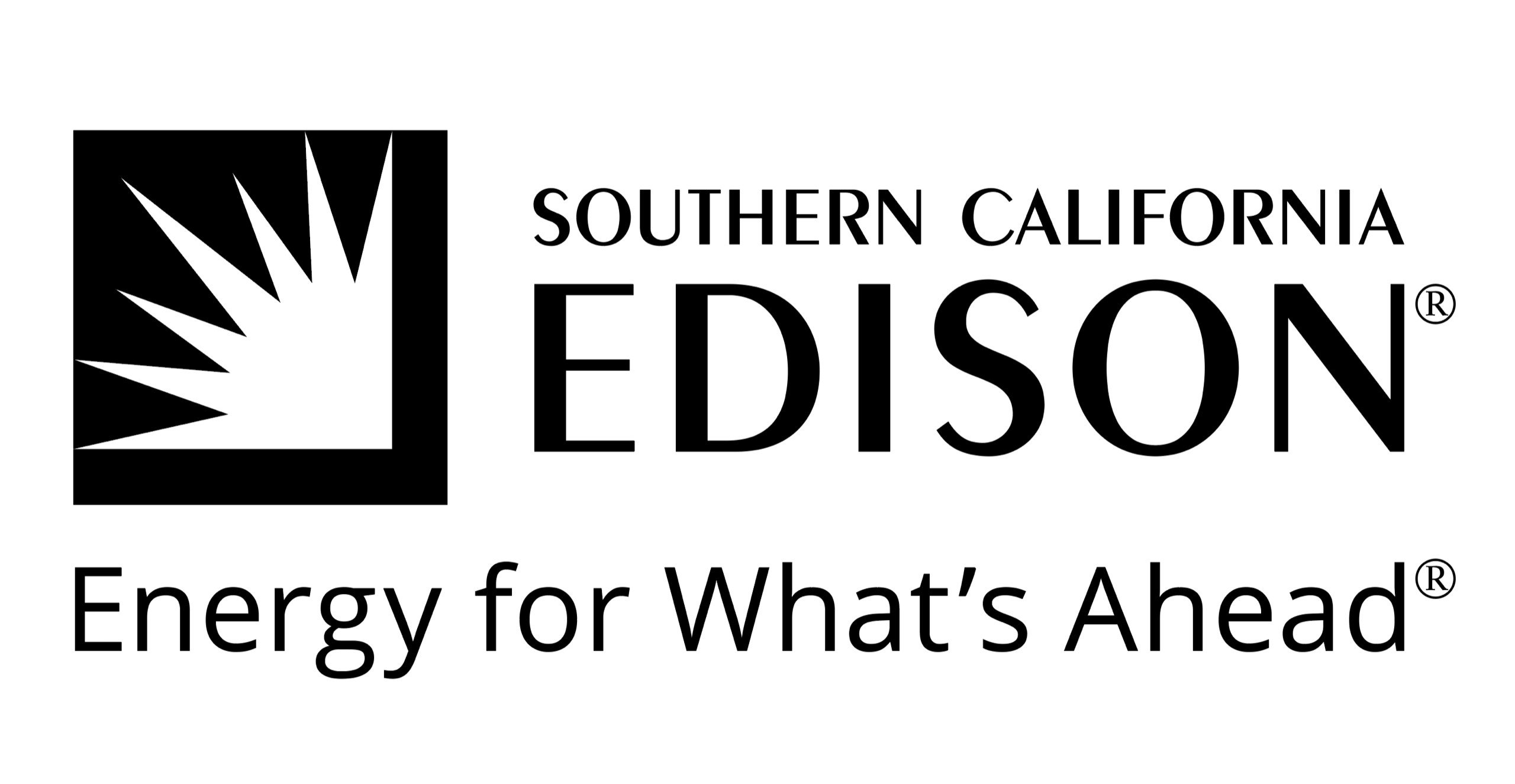 SCE and POMEJOINT RATE COMPARISONSAs part of our mutual commitment to better serve customers, Southern California Edison (SCE) and Pomona Choice Energy (POME) have jointly created a comparison of our common electric rates, average monthly charges, and generation portfolio contents. To find your specific electric rate, please scroll down. If you are not sure about your specific electric rate, this information can be found on the detailed page of your bill directly beneath the heading that reads "Details of your new charges."If you have further questions please contact Pomona Choice Energy at pomonachoiceenergy.org or (909) 620-2079 and SCE at sce.com/cca or (800) 974 -2356.DefinitionsGeneration Rate reflects the cost of producing or purchasing electricity to power your home. This rate depends on usage, and will vary depending on your service provider and rate plan.SCE Delivery Rate is a charge assessed by SCE to deliver electricity to your home. This rate depends on usage.Surcharges represents the Cost Responsibility Surcharge (CRS) and Franchise Fee (FF) that are applicable to Community Choice Aggregation (CCA) customers and SCE customers that elect a Green Rate. The CRS is a surcharge to recover costs associated with power purchases made on behalf of customers prior to a customer’s switch to a CCA or SCE Green Rate. The FF recovers taxes owed to a city in exchange for allowing SCE to utilize electrical distribution lines throughout the property of the city. SCE acts as the collection agency for the FF surcharge which is levied by cities and counties for all customers.All comparisons are calculated using SCE’s 2019 static load profiles (typical customer usage profiles), SCE’s published rates as of October 1, 2020 and POME's published rates as of October 1, 2020.RESIDENTIALMonthly Usage: 533 kWh Rates are current as of October 1, 2020This rate comparison represents similar comparisons for D‐SDP, D‐SDP‐O, DE, DE‐SDP, DE‐SDP‐O, DM, DMS‐1, DMS‐2, DMS‐3Monthly Usage: 533 kWh Rates are current as of October 1, 2020This rate comparison represents similar comparisons for DM-CARE, D-CARE-SDP, D-CARE-SDP-OMonthly Usage: 533 kWh Rates are current as of October 1, 2020This rate comparison represents similar comparisons for TD-B-F-SDP, TD-B-F-SO, TDE-B-F-SDP, TDE-B-F-SO, TOU-D-B-F, TOU-DE-B-FMonthly Usage: 533 kWh Rates are current as of October 1, 2020This rate comparison represents similar comparisons for TD-PRIME-F-SDP, TD-PRIME-F-SO, TOU-DE-PRIME-F, TDE-PRIME-F-SDPCOMMERCIAL AND INDUSTRIALAGRICULTURE AND PUMPINGMonthly Usage: 6,734 kWh Monthly Demand: 11 kWRates are current as of October 1, 2020STREET AND OUTDOOR LIGHTINGMonthly Usage:  1,495 kWhRates are current as of October 1, 2020This rate comparison represents similar comparisons for OL-1-ALLNITEDOMESTICSCESCEGreen Rate (50% Renewable)SCEGreen Rate (100% Renewable)Pomona Choice (35% Renewable)Pomona Choice (100% Renewable)Generation Rate$0.09609$0.08832$0.08056$0.06708$0.06708SCE Delivery Rate$0.13454$0.13454$0.13454$0.12874$0.12874Surcharges$0.00000$0.01407$0.02813$0.03481$0.03481Total Costs$0.23063$0.23693$0.24323$0.23063$0.23063Choice 100 PremiumNANANANA$2.00000Average Monthly Bill ($)$122.93$126.28$129.64$122.93$124.93D-FERASCESCEGreen Rate (50% Renewable)SCEGreen Rate (100% Renewable)Pomona Choice (35% Renewable)Pomona Choice (100% Renewable)Generation Rate$0.09609$0.08832$0.08056$0.06708$0.06708SCE Delivery Rate$0.09289$0.09289$0.09289$0.08709$0.08709Surcharges$0.00000$0.01407$0.02813$0.03481$0.03481Total Costs$0.18898$0.19528$0.20158$0.18898$0.18898Average Monthly Bill ($)$100.73$104.08$107.44$100.73$102.73Monthly Usage:533 kWhRates are current as of October 1, 2020Rates are current as of October 1, 2020Rates are current as of October 1, 2020Rates are current as of October 1, 2020Rates are current as of October 1, 2020Rates are current as of October 1, 2020This rate comparison represents similar comparisons for D-FERA-SDP, D-FERA-SDP-O, DE-FERA, D-FERA, D-FERA-E, D-FERA-S DP, D-FERA- SDP-O, DM-FERAThis rate comparison represents similar comparisons for D-FERA-SDP, D-FERA-SDP-O, DE-FERA, D-FERA, D-FERA-E, D-FERA-S DP, D-FERA- SDP-O, DM-FERAThis rate comparison represents similar comparisons for D-FERA-SDP, D-FERA-SDP-O, DE-FERA, D-FERA, D-FERA-E, D-FERA-S DP, D-FERA- SDP-O, DM-FERAThis rate comparison represents similar comparisons for D-FERA-SDP, D-FERA-SDP-O, DE-FERA, D-FERA, D-FERA-E, D-FERA-S DP, D-FERA- SDP-O, DM-FERAThis rate comparison represents similar comparisons for D-FERA-SDP, D-FERA-SDP-O, DE-FERA, D-FERA, D-FERA-E, D-FERA-S DP, D-FERA- SDP-O, DM-FERAThis rate comparison represents similar comparisons for D-FERA-SDP, D-FERA-SDP-O, DE-FERA, D-FERA, D-FERA-E, D-FERA-S DP, D-FERA- SDP-O, DM-FERATOU-D-ASCESCEGreen Rate (50% Renewable)SCEGreen Rate (100% Renewable)Pomona Choice (35% Renewable)Pomona Choice (100% Renewable)Generation Rate$0.09641$0.08864$0.08088$0.06740$0.06740SCE Delivery Rate$0.13785$0.13785$0.13785$0.13205$0.13205Surcharges$0.00000$0.01407$0.02813$0.03481$0.03481Total Costs$0.23426$0.24056$0.24686$0.23426$0.23426Choice 100 PremiumNANANANA$2.00000Average Monthly Bill ($)$124.86$128.22$131.58$124.86$126.86Monthly Usage:533 kWhRates are current as of October 1, 2020Rates are current as of October 1, 2020Rates are current as of October 1, 2020Rates are current as of October 1, 2020Rates are current as of October 1, 2020Rates are current as of October 1, 2020This rate comparison represents similar comparisons for TOU-D-A-SDP, TOU-D-A-SDP-O, TOU-D-A-SDP, TOU-DE-A, TOU-DE-A-SDP, TOU- DEA-SDPOThis rate comparison represents similar comparisons for TOU-D-A-SDP, TOU-D-A-SDP-O, TOU-D-A-SDP, TOU-DE-A, TOU-DE-A-SDP, TOU- DEA-SDPOThis rate comparison represents similar comparisons for TOU-D-A-SDP, TOU-D-A-SDP-O, TOU-D-A-SDP, TOU-DE-A, TOU-DE-A-SDP, TOU- DEA-SDPOThis rate comparison represents similar comparisons for TOU-D-A-SDP, TOU-D-A-SDP-O, TOU-D-A-SDP, TOU-DE-A, TOU-DE-A-SDP, TOU- DEA-SDPOThis rate comparison represents similar comparisons for TOU-D-A-SDP, TOU-D-A-SDP-O, TOU-D-A-SDP, TOU-DE-A, TOU-DE-A-SDP, TOU- DEA-SDPOThis rate comparison represents similar comparisons for TOU-D-A-SDP, TOU-D-A-SDP-O, TOU-D-A-SDP, TOU-DE-A, TOU-DE-A-SDP, TOU- DEA-SDPOTOU-D-A-CARESCESCEGreen Rate (50% Renewable)SCEGreen Rate (100% Renewable)Pomona Choice (35% Renewable)Pomona Choice (100% Renewable)Generation Rate$0.09641$0.08864$0.08088$0.06740$0.06740SCE Delivery Rate$0.06208$0.06208$0.06208$0.06208$0.06208Surcharges$0.00000$0.01407$0.02813$0.02901$0.02901Total Costs$0.15849$0.16479$0.17109$0.15849$0.15849Choice 100 PremiumNANANANA$2.00000Average Monthly Bill ($)$84.48$87.83$91.19$84.48$86.48Monthly Usage:533 kWhRates are current as of October 1, 2020Rates are current as of October 1, 2020Rates are current as of October 1, 2020Rates are current as of October 1, 2020Rates are current as of October 1, 2020Rates are current as of October 1, 2020This rate comparison represents similar comparisons for TD-A-C-SDP, TD-A-C-SO, TOU-D-A-CARE, TOU-D-A-CThis rate comparison represents similar comparisons for TD-A-C-SDP, TD-A-C-SO, TOU-D-A-CARE, TOU-D-A-CThis rate comparison represents similar comparisons for TD-A-C-SDP, TD-A-C-SO, TOU-D-A-CARE, TOU-D-A-CThis rate comparison represents similar comparisons for TD-A-C-SDP, TD-A-C-SO, TOU-D-A-CARE, TOU-D-A-CThis rate comparison represents similar comparisons for TD-A-C-SDP, TD-A-C-SO, TOU-D-A-CARE, TOU-D-A-CThis rate comparison represents similar comparisons for TD-A-C-SDP, TD-A-C-SO, TOU-D-A-CARE, TOU-D-A-CTOU-D-A-FERASCESCEGreen Rate (50% Renewable)SCEGreen Rate (100% Renewable)Pomona Choice (35% Renewable)Pomona Choice (100% Renewable)Generation Rate$0.09641$0.08864$0.08088$0.06740$0.06740SCE Delivery Rate$0.09568$0.09568$0.09568$0.08988$0.08988Surcharges$0.00000$0.01407$0.02813$0.03481$0.03481Total Costs$0.19209$0.19839$0.20469$0.19209$0.19209Choice 100 PremiumNANANANA$2.00000Average Monthly Bill ($)$102.38$105.74$109.10$102.38$104.38Monthly Usage:533 kWhRates are current as of October 1, 2020Rates are current as of October 1, 2020Rates are current as of October 1, 2020Rates are current as of October 1, 2020Rates are current as of October 1, 2020Rates are current as of October 1, 2020This rate comparison represents similar comparisons for TD-A-F-SDP, TD-A-F-SO, TDE-A-F-SDP, TDE-A-F-SO, TOU-DE-A-F, TOU-D-A-FERA, TOU-D-A-FThis rate comparison represents similar comparisons for TD-A-F-SDP, TD-A-F-SO, TDE-A-F-SDP, TDE-A-F-SO, TOU-DE-A-F, TOU-D-A-FERA, TOU-D-A-FThis rate comparison represents similar comparisons for TD-A-F-SDP, TD-A-F-SO, TDE-A-F-SDP, TDE-A-F-SO, TOU-DE-A-F, TOU-D-A-FERA, TOU-D-A-FThis rate comparison represents similar comparisons for TD-A-F-SDP, TD-A-F-SO, TDE-A-F-SDP, TDE-A-F-SO, TOU-DE-A-F, TOU-D-A-FERA, TOU-D-A-FThis rate comparison represents similar comparisons for TD-A-F-SDP, TD-A-F-SO, TDE-A-F-SDP, TDE-A-F-SO, TOU-DE-A-F, TOU-D-A-FERA, TOU-D-A-FThis rate comparison represents similar comparisons for TD-A-F-SDP, TD-A-F-SO, TDE-A-F-SDP, TDE-A-F-SO, TOU-DE-A-F, TOU-D-A-FERA, TOU-D-A-FTOU-D-BSCESCEGreen Rate (50% Renewable)SCEGreen Rate (100% Renewable)Pomona Choice (35% Renewable)Pomona Choice (100% Renewable)Generation Rate$0.09648$0.08871$0.08095$0.06747$0.06747SCE Delivery Rate$0.14895$0.14895$0.14895$0.14315$0.14315Surcharges$0.00000$0.01407$0.02813$0.03481$0.03481Total Costs$0.24543$0.25173$0.25803$0.24543$0.24543Average Monthly Bill ($)$130.81$134.17$137.53$130.81$132.81Monthly Usage:533 kWhRates are current as of October 1, 2020Rates are current as of October 1, 2020Rates are current as of October 1, 2020Rates are current as of October 1, 2020Rates are current as of October 1, 2020Rates are current as of October 1, 2020This rate comparison represents similar comparisons for TOU‐D‐B‐SDP, TOU‐D‐B‐SDP-O, TOU‐DE‐B, TOU‐DE-B‐SDP, TOU‐DE-B‐SDP-OThis rate comparison represents similar comparisons for TOU‐D‐B‐SDP, TOU‐D‐B‐SDP-O, TOU‐DE‐B, TOU‐DE-B‐SDP, TOU‐DE-B‐SDP-OThis rate comparison represents similar comparisons for TOU‐D‐B‐SDP, TOU‐D‐B‐SDP-O, TOU‐DE‐B, TOU‐DE-B‐SDP, TOU‐DE-B‐SDP-OThis rate comparison represents similar comparisons for TOU‐D‐B‐SDP, TOU‐D‐B‐SDP-O, TOU‐DE‐B, TOU‐DE-B‐SDP, TOU‐DE-B‐SDP-OThis rate comparison represents similar comparisons for TOU‐D‐B‐SDP, TOU‐D‐B‐SDP-O, TOU‐DE‐B, TOU‐DE-B‐SDP, TOU‐DE-B‐SDP-OThis rate comparison represents similar comparisons for TOU‐D‐B‐SDP, TOU‐D‐B‐SDP-O, TOU‐DE‐B, TOU‐DE-B‐SDP, TOU‐DE-B‐SDP-OTOU-D-B-CARESCESCEGreen Rate (50% Renewable)SCEGreen Rate (100% Renewable)Pomona Choice (35% Renewable)Pomona Choice (100% Renewable)Generation Rate$0.09648$0.08871$0.08095$0.06747$0.06747SCE Delivery Rate$0.06995$0.06995$0.06995$0.06995$0.06995Surcharges$0.00000$0.01407$0.02813$0.02901$0.02901Total Costs$0.16643$0.17273$0.17903$0.16643$0.16643Choice 100 PremiumNANANANA$2.00000Average Monthly Bill ($)$88.71$92.07$95.42$88.71$90.71Monthly Usage:533 kWhRates are current as of October 1, 2020Rates are current as of October 1, 2020Rates are current as of October 1, 2020Rates are current as of October 1, 2020Rates are current as of October 1, 2020Rates are current as of October 1, 2020This rate comparison represents similar comparisons for TD-B-C-SDP, TD-B-C-SO, TOU-D-B-CThis rate comparison represents similar comparisons for TD-B-C-SDP, TD-B-C-SO, TOU-D-B-CThis rate comparison represents similar comparisons for TD-B-C-SDP, TD-B-C-SO, TOU-D-B-CThis rate comparison represents similar comparisons for TD-B-C-SDP, TD-B-C-SO, TOU-D-B-CThis rate comparison represents similar comparisons for TD-B-C-SDP, TD-B-C-SO, TOU-D-B-CThis rate comparison represents similar comparisons for TD-B-C-SDP, TD-B-C-SO, TOU-D-B-CTOU-D-B-FERASCESCEGreen Rate (50% Renewable)SCEGreen Rate (100% Renewable)Pomona Choice (35% Renewable)Pomona Choice (100% Renewable)Generation Rate$0.09648$0.08871$0.08095$0.06747$0.06747SCE Delivery Rate$0.10477$0.10477$0.10477$0.09897$0.09897Surcharges$0.00000$0.01407$0.02813$0.03481$0.03481Total Costs$0.20125$0.20755$0.21385$0.20125$0.20125Choice 100 PremiumNANANANA$2.00000Average Monthly Bill ($)$107.27$110.62$113.98$107.27$109.27TOU-D-TSCESCEGreen Rate (50% Renewable)SCEGreen Rate (100% Renewable)Pomona Choice (35% Renewable)Pomona Choice (100% Renewable)Generation Rate$0.09755$0.08978$0.08202$0.06853$0.06853SCE Delivery Rate$0.13435$0.13435$0.13435$0.12855$0.12855Surcharges$0.00000$0.01407$0.02813$0.03482$0.03482Total Costs$0.23190$0.23820$0.24450$0.23190$0.23190Average Monthly Bill ($)$123.60$126.96$130.32$123.60$125.60Monthly Usage:533 kWhRates are current as of October 1, 2020Rates are current as of October 1, 2020Rates are current as of October 1, 2020Rates are current as of October 1, 2020Rates are current as of October 1, 2020Rates are current as of October 1, 2020This rate comparison represents similar comparisons for TOU‐DE‐T, TOU‐DE‐T‐SDP, TOU‐DE‐T-SDP-O, TOU‐D-T‐SDP, TOU‐D-T‐SDP-OThis rate comparison represents similar comparisons for TOU‐DE‐T, TOU‐DE‐T‐SDP, TOU‐DE‐T-SDP-O, TOU‐D-T‐SDP, TOU‐D-T‐SDP-OThis rate comparison represents similar comparisons for TOU‐DE‐T, TOU‐DE‐T‐SDP, TOU‐DE‐T-SDP-O, TOU‐D-T‐SDP, TOU‐D-T‐SDP-OThis rate comparison represents similar comparisons for TOU‐DE‐T, TOU‐DE‐T‐SDP, TOU‐DE‐T-SDP-O, TOU‐D-T‐SDP, TOU‐D-T‐SDP-OThis rate comparison represents similar comparisons for TOU‐DE‐T, TOU‐DE‐T‐SDP, TOU‐DE‐T-SDP-O, TOU‐D-T‐SDP, TOU‐D-T‐SDP-OThis rate comparison represents similar comparisons for TOU‐DE‐T, TOU‐DE‐T‐SDP, TOU‐DE‐T-SDP-O, TOU‐D-T‐SDP, TOU‐D-T‐SDP-OTOU-D-T-CARESCESCEGreen Rate (50% Renewable)SCEGreen Rate (100% Renewable)Pomona Choice (35% Renewable)Pomona Choice (100% Renewable)Generation Rate$0.09755$0.08978$0.08202$0.06853$0.06853SCE Delivery Rate$0.05926$0.05926$0.05926$0.05926$0.05926Surcharges$0.00000$0.01407$0.02813$0.02902$0.02902Total Costs$0.15681$0.16311$0.16941$0.15681$0.15681Choice 100 PremiumNANANANA$2.00000Average Monthly Bill ($)$83.58$86.94$90.30$83.58$85.58Monthly Usage:533 kWhRates are current as of October 1, 2020Rates are current as of October 1, 2020Rates are current as of October 1, 2020Rates are current as of October 1, 2020Rates are current as of October 1, 2020Rates are current as of October 1, 2020This rate comparison represents similar comparisons for TOU-DT-C-SDP, TOU-DT-C-SDP-OThis rate comparison represents similar comparisons for TOU-DT-C-SDP, TOU-DT-C-SDP-OThis rate comparison represents similar comparisons for TOU-DT-C-SDP, TOU-DT-C-SDP-OThis rate comparison represents similar comparisons for TOU-DT-C-SDP, TOU-DT-C-SDP-OThis rate comparison represents similar comparisons for TOU-DT-C-SDP, TOU-DT-C-SDP-OThis rate comparison represents similar comparisons for TOU-DT-C-SDP, TOU-DT-C-SDP-OTOU-D-4-9SCESCEGreen Rate (50% Renewable)SCEGreen Rate (100% Renewable)Pomona Choice (35% Renewable)Pomona Choice (100% Renewable)Generation Rate$0.09586$0.08809$0.08033$0.06686$0.06686SCE Delivery Rate$0.13766$0.13766$0.13766$0.13186$0.13186Surcharges$0.00000$0.01407$0.02813$0.03481$0.03481Total Costs$0.23352$0.23982$0.24612$0.23353$0.23353Choice 100 PremiumNANANANA$2.00000Average Monthly Bill ($)$124.47$127.82$131.18$124.47$126.47Monthly Usage:533 kWhRates are current as of October 1, 2020Rates are current as of October 1, 2020Rates are current as of October 1, 2020Rates are current as of October 1, 2020Rates are current as of October 1, 2020Rates are current as of October 1, 2020This rate comparison represents similar comparisons for TOU-D-4-SDP, TOU-D-4-SDP-O, TOU-DE-4, TOU-DE-4-SDP, TOU-DE4-SDP-O.This rate comparison represents similar comparisons for TOU-D-4-SDP, TOU-D-4-SDP-O, TOU-DE-4, TOU-DE-4-SDP, TOU-DE4-SDP-O.This rate comparison represents similar comparisons for TOU-D-4-SDP, TOU-D-4-SDP-O, TOU-DE-4, TOU-DE-4-SDP, TOU-DE4-SDP-O.This rate comparison represents similar comparisons for TOU-D-4-SDP, TOU-D-4-SDP-O, TOU-DE-4, TOU-DE-4-SDP, TOU-DE4-SDP-O.This rate comparison represents similar comparisons for TOU-D-4-SDP, TOU-D-4-SDP-O, TOU-DE-4, TOU-DE-4-SDP, TOU-DE4-SDP-O.This rate comparison represents similar comparisons for TOU-D-4-SDP, TOU-D-4-SDP-O, TOU-DE-4, TOU-DE-4-SDP, TOU-DE4-SDP-O.TOU-D-4-9-CARESCESCEGreen Rate (50% Renewable)SCEGreen Rate (100% Renewable)Pomona Choice (35% Renewable)Pomona Choice (100% Renewable)Generation Rate$0.09586$0.08809$0.08033$0.06686$0.06686SCE Delivery Rate$0.06210$0.06210$0.06210$0.06210$0.06210Surcharges$0.00000$0.01407$0.02813$0.02901$0.02901Total Costs$0.15796$0.16426$0.17056$0.15797$0.15797Choice 100 PremiumNANANANA$2.00000Average Monthly Bill ($)$84.19$87.55$90.91$84.20$86.20Monthly Usage:533 kWhRates are current as of October 1, 2020Rates are current as of October 1, 2020Rates are current as of October 1, 2020Rates are current as of October 1, 2020Rates are current as of October 1, 2020Rates are current as of October 1, 2020This rate comparison represents similar comparisons for TD-4-C-SDP, TD-4-C-SOThis rate comparison represents similar comparisons for TD-4-C-SDP, TD-4-C-SOThis rate comparison represents similar comparisons for TD-4-C-SDP, TD-4-C-SOThis rate comparison represents similar comparisons for TD-4-C-SDP, TD-4-C-SOThis rate comparison represents similar comparisons for TD-4-C-SDP, TD-4-C-SOThis rate comparison represents similar comparisons for TD-4-C-SDP, TD-4-C-SOTOU-D-4-9-FERASCESCEGreen Rate (50% Renewable)SCEGreen Rate (100% Renewable)Pomona Choice (35% Renewable)Pomona Choice (100% Renewable)Generation Rate$0.09586$0.08809$0.08033$0.06686$0.06686SCE Delivery Rate$0.09563$0.09563$0.09563$0.08983$0.08983Surcharges$0.00000$0.01407$0.02813$0.03481$0.03481Total Costs$0.19149$0.19779$0.20409$0.19150$0.19150Choice 100 PremiumNANANANA$2.00000Average Monthly Bill ($)$102.06$105.42$108.78$102.07$104.07Monthly Usage:533 kWhRates are current as of October 1, 2020Rates are current as of October 1, 2020Rates are current as of October 1, 2020Rates are current as of October 1, 2020Rates are current as of October 1, 2020Rates are current as of October 1, 2020This rate comparison represents similar comparisons for TD-4-F-SDP, TD-4-F-SO, TOU-DE-4-F, TDE-4-F-SDP, TDE-4-F-SOThis rate comparison represents similar comparisons for TD-4-F-SDP, TD-4-F-SO, TOU-DE-4-F, TDE-4-F-SDP, TDE-4-F-SOThis rate comparison represents similar comparisons for TD-4-F-SDP, TD-4-F-SO, TOU-DE-4-F, TDE-4-F-SDP, TDE-4-F-SOThis rate comparison represents similar comparisons for TD-4-F-SDP, TD-4-F-SO, TOU-DE-4-F, TDE-4-F-SDP, TDE-4-F-SOThis rate comparison represents similar comparisons for TD-4-F-SDP, TD-4-F-SO, TOU-DE-4-F, TDE-4-F-SDP, TDE-4-F-SOThis rate comparison represents similar comparisons for TD-4-F-SDP, TD-4-F-SO, TOU-DE-4-F, TDE-4-F-SDP, TDE-4-F-SOTOU-D-5-8SCESCEGreen Rate (50% Renewable)SCEGreen Rate (100% Renewable)Pomona Choice (35% Renewable)Pomona Choice (100% Renewable)Generation Rate$0.09589$0.08812$0.08036$0.06689$0.06689SCE Delivery Rate$0.13774$0.13774$0.13774$0.13194$0.13194Surcharges$0.00000$0.01407$0.02813$0.03481$0.03481Total Costs$0.23363$0.23993$0.24623$0.23364$0.23364Choice 100 PremiumNANANANA$2.00000Average Monthly Bill ($)$124.52$127.88$131.24$124.53$126.53Monthly Usage:533 kWhRates are current as of October 1, 2020Rates are current as of October 1, 2020Rates are current as of October 1, 2020Rates are current as of October 1, 2020Rates are current as of October 1, 2020Rates are current as of October 1, 2020This rate comparison represents similar comparisons for TOU-D-5-SDP, TOU-D-5-SDP-O, TOU-DE-5, TOU-DE-5-SDP, TOU-DE5-SDP-OThis rate comparison represents similar comparisons for TOU-D-5-SDP, TOU-D-5-SDP-O, TOU-DE-5, TOU-DE-5-SDP, TOU-DE5-SDP-OThis rate comparison represents similar comparisons for TOU-D-5-SDP, TOU-D-5-SDP-O, TOU-DE-5, TOU-DE-5-SDP, TOU-DE5-SDP-OThis rate comparison represents similar comparisons for TOU-D-5-SDP, TOU-D-5-SDP-O, TOU-DE-5, TOU-DE-5-SDP, TOU-DE5-SDP-OThis rate comparison represents similar comparisons for TOU-D-5-SDP, TOU-D-5-SDP-O, TOU-DE-5, TOU-DE-5-SDP, TOU-DE5-SDP-OThis rate comparison represents similar comparisons for TOU-D-5-SDP, TOU-D-5-SDP-O, TOU-DE-5, TOU-DE-5-SDP, TOU-DE5-SDP-OTOU-D-5-8-CARESCESCEGreen Rate (50% Renewable)SCEGreen Rate (100% Renewable)Pomona Choice (35% Renewable)Pomona Choice (100% Renewable)Generation Rate$0.09589$0.08812$0.08036$0.06689$0.06689SCE Delivery Rate$0.06215$0.06215$0.06215$0.06215$0.06215Surcharges$0.00000$0.01407$0.02813$0.02901$0.02901Total Costs$0.15804$0.16434$0.17064$0.15805$0.15805Choice 100 PremiumNANANANA$2.00000Average Monthly Bill ($)$84.24$87.59$90.95$84.24$86.24Monthly Usage:533 kWhRates are current as of October 1, 2020Rates are current as of October 1, 2020Rates are current as of October 1, 2020Rates are current as of October 1, 2020Rates are current as of October 1, 2020Rates are current as of October 1, 2020This rate comparison represents similar comparisons for TD-5-C-SDP, TD-5-C-SOThis rate comparison represents similar comparisons for TD-5-C-SDP, TD-5-C-SOThis rate comparison represents similar comparisons for TD-5-C-SDP, TD-5-C-SOThis rate comparison represents similar comparisons for TD-5-C-SDP, TD-5-C-SOThis rate comparison represents similar comparisons for TD-5-C-SDP, TD-5-C-SOThis rate comparison represents similar comparisons for TD-5-C-SDP, TD-5-C-SOTOU-D-5-8-FERASCESCEGreen Rate (50% Renewable)SCEGreen Rate (100% Renewable)Pomona Choice (35% Renewable)Pomona Choice (100% Renewable)Generation Rate$0.09589$0.08812$0.08036$0.06689$0.06689SCE Delivery Rate$0.09569$0.09569$0.09569$0.08989$0.08989Surcharges$0.00000$0.01407$0.02813$0.03481$0.03481Total Costs$0.19158$0.19788$0.20418$0.19159$0.19159Choice 100 PremiumNANANANA$2.00000Average Monthly Bill ($)$102.11$105.47$108.83$102.12$104.12Monthly Usage:533 kWhRates are current as of October 1, 2020Rates are current as of October 1, 2020Rates are current as of October 1, 2020Rates are current as of October 1, 2020Rates are current as of October 1, 2020Rates are current as of October 1, 2020This rate comparison represents similar comparisons for TD-5-F-SDP, TD-5-F-SO, TOU-DE-5-F, TDE-5-F-SDP, TDE-5-F-SOThis rate comparison represents similar comparisons for TD-5-F-SDP, TD-5-F-SO, TOU-DE-5-F, TDE-5-F-SDP, TDE-5-F-SOThis rate comparison represents similar comparisons for TD-5-F-SDP, TD-5-F-SO, TOU-DE-5-F, TDE-5-F-SDP, TDE-5-F-SOThis rate comparison represents similar comparisons for TD-5-F-SDP, TD-5-F-SO, TOU-DE-5-F, TDE-5-F-SDP, TDE-5-F-SOThis rate comparison represents similar comparisons for TD-5-F-SDP, TD-5-F-SO, TOU-DE-5-F, TDE-5-F-SDP, TDE-5-F-SOThis rate comparison represents similar comparisons for TD-5-F-SDP, TD-5-F-SO, TOU-DE-5-F, TDE-5-F-SDP, TDE-5-F-SOTOU-D-PRIMESCESCEGreen Rate (50% Renewable)SCEGreen Rate (100% Renewable)Pomona Choice (35% Renewable)Pomona Choice (100% Renewable)Generation Rate$0.09529$0.08752$0.07976$0.06629$0.06629SCE Delivery Rate$0.14890$0.14890$0.14890$0.14310$0.14310Surcharges$0.00000$0.01407$0.02813$0.03480$0.03480Total Costs$0.24419$0.25049$0.25679$0.24419$0.24419Choice 100 PremiumNANANANA$2.00000Average Monthly Bill ($)$130.15$133.51$136.87$130.15$132.15Monthly Usage:533 kWhRates are current as of October 1, 2020Rates are current as of October 1, 2020Rates are current as of October 1, 2020Rates are current as of October 1, 2020Rates are current as of October 1, 2020Rates are current as of October 1, 2020This rate comparison represents similar comparisons for TOU-D-PRIME-SDP, TOU-D-PRIME-SDP-O, TOU-DE-PRIME-SDP, TOU-DE-P-SDPOThis rate comparison represents similar comparisons for TOU-D-PRIME-SDP, TOU-D-PRIME-SDP-O, TOU-DE-PRIME-SDP, TOU-DE-P-SDPOThis rate comparison represents similar comparisons for TOU-D-PRIME-SDP, TOU-D-PRIME-SDP-O, TOU-DE-PRIME-SDP, TOU-DE-P-SDPOThis rate comparison represents similar comparisons for TOU-D-PRIME-SDP, TOU-D-PRIME-SDP-O, TOU-DE-PRIME-SDP, TOU-DE-P-SDPOThis rate comparison represents similar comparisons for TOU-D-PRIME-SDP, TOU-D-PRIME-SDP-O, TOU-DE-PRIME-SDP, TOU-DE-P-SDPOThis rate comparison represents similar comparisons for TOU-D-PRIME-SDP, TOU-D-PRIME-SDP-O, TOU-DE-PRIME-SDP, TOU-DE-P-SDPOTOU-D-PRIME-CARESCESCEGreen Rate (50% Renewable)SCEGreen Rate (100% Renewable)Pomona Choice (35% Renewable)Pomona Choice (100% Renewable)Generation Rate$0.09529$0.08752$0.07976$0.06629$0.06629SCE Delivery Rate$0.07026$0.07026$0.07026$0.07026$0.07026Surcharges$0.00000$0.01407$0.02813$0.02900$0.02900Total Costs$0.16555$0.17185$0.17815$0.16555$0.16555Choice 100 PremiumNANANANA$2.00000Average Monthly Bill ($)$88.24$91.60$94.95$88.24$90.24Monthly Usage:533 kWhRates are current as of October 1, 2020Rates are current as of October 1, 2020Rates are current as of October 1, 2020Rates are current as of October 1, 2020Rates are current as of October 1, 2020Rates are current as of October 1, 2020This rate comparison represents similar comparisons for TD-PRIME-C-SDP, TD-PRIME-C-SOThis rate comparison represents similar comparisons for TD-PRIME-C-SDP, TD-PRIME-C-SOThis rate comparison represents similar comparisons for TD-PRIME-C-SDP, TD-PRIME-C-SOThis rate comparison represents similar comparisons for TD-PRIME-C-SDP, TD-PRIME-C-SOThis rate comparison represents similar comparisons for TD-PRIME-C-SDP, TD-PRIME-C-SOThis rate comparison represents similar comparisons for TD-PRIME-C-SDP, TD-PRIME-C-SOTOU-D-PRIME-FERASCESCEGreen Rate (50% Renewable)SCEGreen Rate (100% Renewable)Pomona Choice (35% Renewable)Pomona Choice (100% Renewable)Generation Rate$0.09529$0.08752$0.07976$0.06629$0.06629SCE Delivery Rate$0.10494$0.10494$0.10494$0.09914$0.09914Surcharges$0.00000$0.01407$0.02813$0.03480$0.03480Total Costs$0.20023$0.20653$0.21283$0.20023$0.20023Choice 100 PremiumNANANANA$2.00000Average Monthly Bill ($)$106.72$110.08$113.44$106.72$108.72TOU-EV-1SCESCEGreen Rate (50% Renewable)SCEGreen Rate (100% Renewable)Pomona Choice (35% Renewable)Pomona Choice (100% Renewable)Generation Rate$0.09697$0.08920$0.08144$0.06795$0.06795SCE Delivery Rate$0.14997$0.14997$0.14997$0.14417$0.14417Surcharges$0.00000$0.01407$0.02813$0.03482$0.03482Total Costs$0.24694$0.25324$0.25954$0.24694$0.24694Choice 100 PremiumNANANANA$2.00000Average Monthly Bill ($)$131.62$134.98$138.33$131.62$133.62Monthly Usage:533 kWhRates are current as of October 1, 2020Rates are current as of October 1, 2020Rates are current as of October 1, 2020Rates are current as of October 1, 2020Rates are current as of October 1, 2020Rates are current as of October 1, 2020TOU-GS-1-ASCESCEGreen Rate (50% Renewable)SCEGreen Rate (100% Renewable)Pomona Choice (35% Renewable)Pomona Choice (100% Renewable)Generation Rate$0.09702$0.08674$0.07647$0.07438$0.07838SCE Delivery Rate$0.10688$0.10688$0.10688$0.10108$0.10108Surcharges$0.00000$0.01088$0.02175$0.02844$0.02844Total Costs$0.20390$0.20450$0.20510$0.20390$0.20790Average Monthly Bill ($)$199.62$200.21$200.79$199.62$203.53Monthly Usage:979 kWhRates are current as of October 1, 2020Rates are current as of October 1, 2020Rates are current as of October 1, 2020Rates are current as of October 1, 2020Rates are current as of October 1, 2020Rates are current as of October 1, 2020This rate comparison represents similar comparisons for TOU-GS1A-AE, TOU-GS1A-AEC, TOU-GS1A-CThis rate comparison represents similar comparisons for TOU-GS1A-AE, TOU-GS1A-AEC, TOU-GS1A-CThis rate comparison represents similar comparisons for TOU-GS1A-AE, TOU-GS1A-AEC, TOU-GS1A-CThis rate comparison represents similar comparisons for TOU-GS1A-AE, TOU-GS1A-AEC, TOU-GS1A-CThis rate comparison represents similar comparisons for TOU-GS1A-AE, TOU-GS1A-AEC, TOU-GS1A-CThis rate comparison represents similar comparisons for TOU-GS1A-AE, TOU-GS1A-AEC, TOU-GS1A-CTOU-GS-1-DSCESCEGreen Rate (50% Renewable)SCEGreen Rate (100% Renewable)Pomona Choice (35% Renewable)Pomona Choice (100% Renewable)Generation Rate$0.07970$0.06942$0.05915$0.05722$0.06122SCE Delivery Rate$0.08102$0.08102$0.08102$0.07522$0.07522Surcharges$0.00000$0.01088$0.02175$0.02828$0.02828Total Costs$0.16072$0.16132$0.16192$0.16072$0.16472Average Monthly Bill ($)$157.34$157.93$158.52$157.34$161.26Monthly Usage:979 kWh                   Monthly Demand: 2 kW                   Monthly Demand: 2 kW                   Monthly Demand: 2 kW                   Monthly Demand: 2 kW                   Monthly Demand: 2 kW                   Monthly Demand: 2 kWRates are current as of October 1, 2020Rates are current as of October 1, 2020Rates are current as of October 1, 2020Rates are current as of October 1, 2020Rates are current as of October 1, 2020Rates are current as of October 1, 2020This rate comparison represents similar comparisons for TOU-GS1A-AE, TOU-GS1A-AEC, TOU-GS1A-CThis rate comparison represents similar comparisons for TOU-GS1A-AE, TOU-GS1A-AEC, TOU-GS1A-CThis rate comparison represents similar comparisons for TOU-GS1A-AE, TOU-GS1A-AEC, TOU-GS1A-CThis rate comparison represents similar comparisons for TOU-GS1A-AE, TOU-GS1A-AEC, TOU-GS1A-CThis rate comparison represents similar comparisons for TOU-GS1A-AE, TOU-GS1A-AEC, TOU-GS1A-CThis rate comparison represents similar comparisons for TOU-GS1A-AE, TOU-GS1A-AEC, TOU-GS1A-CTOU-GS-1-ESCESCEGreen Rate (50% Renewable)SCEGreen Rate (100% Renewable)Pomona Choice (35% Renewable)Pomona Choice (100% Renewable)Generation Rate$0.09482$0.08454$0.07427$0.07221$0.07621SCE Delivery Rate$0.10729$0.10729$0.10729$0.10149$0.10149Surcharges$0.00000$0.01088$0.02175$0.02842$0.02842Total Costs$0.20211$0.20271$0.20331$0.20212$0.20612Average Monthly Bill ($)$197.87$198.45$199.04$197.88$201.79Monthly Usage:979 kWhRates are current as of October 1, 2020Rates are current as of October 1, 2020Rates are current as of October 1, 2020Rates are current as of October 1, 2020Rates are current as of October 1, 2020Rates are current as of October 1, 2020This rate comparison represents similar comparisons for TOU-GS1-E-AE, TOU-GS1-E-AE-C, TOU-GS1-E-CThis rate comparison represents similar comparisons for TOU-GS1-E-AE, TOU-GS1-E-AE-C, TOU-GS1-E-CThis rate comparison represents similar comparisons for TOU-GS1-E-AE, TOU-GS1-E-AE-C, TOU-GS1-E-CThis rate comparison represents similar comparisons for TOU-GS1-E-AE, TOU-GS1-E-AE-C, TOU-GS1-E-CThis rate comparison represents similar comparisons for TOU-GS1-E-AE, TOU-GS1-E-AE-C, TOU-GS1-E-CThis rate comparison represents similar comparisons for TOU-GS1-E-AE, TOU-GS1-E-AE-C, TOU-GS1-E-CTOU-GS-2-ESCESCEGreen Rate (50% Renewable)SCEGreen Rate (100% Renewable)Pomona Choice (35% Renewable)Pomona Choice (100% Renewable)Generation Rate$0.08411$0.07691$0.06972$0.06125$0.06525SCE Delivery Rate$0.09965$0.09965$0.09965$0.09385$0.09385Surcharges$0.00000$0.01105$0.02209$0.02866$0.02866Total Costs$0.18376$0.18761$0.19146$0.18376$0.18776Average Monthly Bill ($)$2,170.57$2,216.05$2,261.53$2,170.57$2,217.82Monthly Usage:11,812 kWhMonthly Demand:26 kWRates are current as of October 1, 2020Rates are current as of October 1, 2020Rates are current as of October 1, 2020Rates are current as of October 1, 2020Rates are current as of October 1, 2020Rates are current as of October 1, 2020This rate comparison represents similar comparisons for TOU‐GS2-E‐AE, TOU‐GS2-E‐AE-C, TOU-GS2-E‐CThis rate comparison represents similar comparisons for TOU‐GS2-E‐AE, TOU‐GS2-E‐AE-C, TOU-GS2-E‐CThis rate comparison represents similar comparisons for TOU‐GS2-E‐AE, TOU‐GS2-E‐AE-C, TOU-GS2-E‐CThis rate comparison represents similar comparisons for TOU‐GS2-E‐AE, TOU‐GS2-E‐AE-C, TOU-GS2-E‐CThis rate comparison represents similar comparisons for TOU‐GS2-E‐AE, TOU‐GS2-E‐AE-C, TOU-GS2-E‐CThis rate comparison represents similar comparisons for TOU‐GS2-E‐AE, TOU‐GS2-E‐AE-C, TOU-GS2-E‐CTOU-GS-2-DSCESCEGreen Rate (50% Renewable)SCEGreen Rate (100% Renewable)Pomona Choice (35% Renewable)Pomona Choice (100% Renewable)Generation Rate$0.07769$0.07049$0.06330$0.05489$0.05889SCE Delivery Rate$0.08953$0.08953$0.08953$0.08373$0.08373Surcharges$0.00000$0.01105$0.02209$0.02860$0.02860Total Costs$0.16722$0.17107$0.17492$0.16722$0.17122Average Monthly Bill ($)$1,975.20$2,020.68$2,066.16$1,975.20$2,022.45Monthly Usage:11,812 kWhMonthly Demand:26 kWRates are current as of October 1, 2020Rates are current as of October 1, 2020Rates are current as of October 1, 2020Rates are current as of October 1, 2020Rates are current as of October 1, 2020Rates are current as of October 1, 2020This rate comparison represents similar comparisons for TOU-GS2D-AE, TOU-GS2D-AEC, TOU-GS2D-C, TOU-GS2D-SAEThis rate comparison represents similar comparisons for TOU-GS2D-AE, TOU-GS2D-AEC, TOU-GS2D-C, TOU-GS2D-SAEThis rate comparison represents similar comparisons for TOU-GS2D-AE, TOU-GS2D-AEC, TOU-GS2D-C, TOU-GS2D-SAEThis rate comparison represents similar comparisons for TOU-GS2D-AE, TOU-GS2D-AEC, TOU-GS2D-C, TOU-GS2D-SAEThis rate comparison represents similar comparisons for TOU-GS2D-AE, TOU-GS2D-AEC, TOU-GS2D-C, TOU-GS2D-SAEThis rate comparison represents similar comparisons for TOU-GS2D-AE, TOU-GS2D-AEC, TOU-GS2D-C, TOU-GS2D-SAETOU-GS-3-DSCESCEGreen Rate (50% Renewable)SCEGreen Rate (100% Renewable)Pomona Choice (35% Renewable)Pomona Choice (100% Renewable)Generation Rate$0.06983$0.06726$0.06470$0.04822$0.05222SCE Delivery Rate$0.07757$0.07757$0.07757$0.07177$0.07177Surcharges$0.00000$0.01049$0.02097$0.02741$0.02741Total Costs$0.14740$0.15532$0.16324$0.14740$0.15140Average Monthly Bill ($)$13,210.87$13,920.71$14,630.55$13,210.87$13,569.38Monthly Usage:89,626 kWhMonthly Demand:177 kWRates are current as of October 1, 2020Rates are current as of October 1, 2020Rates are current as of October 1, 2020Rates are current as of October 1, 2020Rates are current as of October 1, 2020Rates are current as of October 1, 2020This rate comparison represents similar comparisons for TOU‐GS3‐D‐C, TOU‐GS3‐D-AES, TOU-GS3-D‐AEThis rate comparison represents similar comparisons for TOU‐GS3‐D‐C, TOU‐GS3‐D-AES, TOU-GS3-D‐AEThis rate comparison represents similar comparisons for TOU‐GS3‐D‐C, TOU‐GS3‐D-AES, TOU-GS3-D‐AEThis rate comparison represents similar comparisons for TOU‐GS3‐D‐C, TOU‐GS3‐D-AES, TOU-GS3-D‐AEThis rate comparison represents similar comparisons for TOU‐GS3‐D‐C, TOU‐GS3‐D-AES, TOU-GS3-D‐AEThis rate comparison represents similar comparisons for TOU‐GS3‐D‐C, TOU‐GS3‐D-AES, TOU-GS3-D‐AETOU-GS-3-ESCESCEGreen Rate (50% Renewable)SCEGreen Rate (100% Renewable)Pomona Choice (35% Renewable)Pomona Choice (100% Renewable)Generation Rate$0.07508$0.07251$0.06995$0.05341$0.05741SCE Delivery Rate$0.08586$0.08586$0.08586$0.08006$0.08006Surcharges$0.00000$0.01049$0.02097$0.02746$0.02746Total Costs$0.16094$0.16886$0.17678$0.16093$0.16493Average Monthly Bill ($)$14,424.41$15,134.25$15,844.08$14,423.51$14,782.02Monthly Usage:89,626 kWhMonthly Demand:177 kWRates are current as of October 1, 2020Rates are current as of October 1, 2020Rates are current as of October 1, 2020Rates are current as of October 1, 2020Rates are current as of October 1, 2020Rates are current as of October 1, 2020This rate comparison represents similar comparisons for TOU-GS3-E-AE, TOU-GS3-E-CThis rate comparison represents similar comparisons for TOU-GS3-E-AE, TOU-GS3-E-CThis rate comparison represents similar comparisons for TOU-GS3-E-AE, TOU-GS3-E-CThis rate comparison represents similar comparisons for TOU-GS3-E-AE, TOU-GS3-E-CThis rate comparison represents similar comparisons for TOU-GS3-E-AE, TOU-GS3-E-CThis rate comparison represents similar comparisons for TOU-GS3-E-AE, TOU-GS3-E-CTOU-PA-2-BSCESCEGreen Rate (50% Renewable)SCEGreen Rate (100% Renewable)Pomona Choice (35% Renewable)Pomona Choice (100% Renewable)Generation Rate$0.06881$0.06531$0.06181$0.04764$0.05164SCE Delivery Rate$0.05518$0.05518$0.05518$0.04938$0.04938Surcharges$0.00000$0.01027$0.02053$0.02696$0.02696Total Costs$0.12399$0.13076$0.13752$0.12398$0.12798Average Monthly Bill ($)$834.95$880.54$926.06$834.88$861.82Monthly Usage:6,734 kWhMonthly Demand:11 kWRates are current as of October 1, 2020Rates are current as of October 1, 2020Rates are current as of October 1, 2020Rates are current as of October 1, 2020Rates are current as of October 1, 2020Rates are current as of October 1, 2020TOU-PA-2-DSCESCEGreen Rate (50% Renewable)SCEGreen Rate (100% Renewable)Pomona Choice (35% Renewable)Pomona Choice (100% Renewable)Generation Rate$0.06616$0.06266$0.05916$0.04503$0.04903SCE Delivery Rate$0.06228$0.06228$0.06228$0.05648$0.05648Surcharges$0.00000$0.01027$0.02053$0.02693$0.02693Total Costs$0.12844$0.13521$0.14197$0.12844$0.13244Average Monthly Bill ($)$864.91$910.50$956.03$864.91$891.85Monthly Usage:6,734 kWhMonthly Demand:11 kWRates are current as of October 1, 2020Rates are current as of October 1, 2020Rates are current as of October 1, 2020Rates are current as of October 1, 2020Rates are current as of October 1, 2020Rates are current as of October 1, 2020TOU-PA-2-D-5TO8SCESCEGreen Rate (50% Renewable)SCEGreen Rate (100% Renewable)Pomona Choice (35% Renewable)Pomona Choice (100% Renewable)Generation Rate$0.06724$0.06374$0.06024$0.04610$0.05010SCE Delivery Rate$0.06196$0.06196$0.06196$0.05616$0.05616Surcharges$0.00000$0.01027$0.02053$0.02694$0.02694Total Costs$0.12920$0.13597$0.14273$0.12920$0.13320Average Monthly Bill ($)$870.03$915.62$961.14$870.03$896.97Monthly Usage:6,734 kWhMonthly Demand:11 kWRates are current as of October 1, 2020Rates are current as of October 1, 2020Rates are current as of October 1, 2020Rates are current as of October 1, 2020Rates are current as of October 1, 2020Rates are current as of October 1, 2020TOU-PA-2-ESCESCEGreen Rate (50% Renewable)SCEGreen Rate (100% Renewable)Pomona Choice (35% Renewable)Pomona Choice (100% Renewable)Generation Rate$0.07734$0.07384$0.07034$0.05610$0.06010SCE Delivery Rate$0.06793$0.06793$0.06793$0.06213$0.06213Surcharges$0.00000$0.01027$0.02053$0.02704$0.02704Total Costs$0.14527$0.15204$0.15880$0.14527$0.14927Average Monthly Bill ($)$978.25$1,023.84$1,069.36$978.25$1,005.18TOU-PA-2-E-5TO8SCESCEGreen Rate (50% Renewable)SCEGreen Rate (100% Renewable)Pomona Choice (35% Renewable)Pomona Choice (100% Renewable)Generation Rate$0.07791$0.07441$0.07091$0.05667$0.06067SCE Delivery Rate$0.06810$0.06810$0.06810$0.06230$0.06230Surcharges$0.00000$0.01027$0.02053$0.02704$0.02704Total Costs$0.14601$0.15278$0.15954$0.14601$0.15001Average Monthly Bill ($)$983.23$1,028.82$1,074.34$983.23$1,010.17Monthly Usage:6,734 kWhMonthly Demand:11 kWRates are current as of October 1, 2020Rates are current as of October 1, 2020Rates are current as of October 1, 2020Rates are current as of October 1, 2020Rates are current as of October 1, 2020Rates are current as of October 1, 2020TOU-PA-3-DSCESCEGreen Rate (50% Renewable)SCEGreen Rate (100% Renewable)Pomona Choice (35% Renewable)Pomona Choice (100% Renewable)Generation Rate$0.05913$0.06206$0.06499$0.03878$0.04278SCE Delivery Rate$0.05584$0.05584$0.05584$0.05004$0.05004Surcharges$0.00000$0.00991$0.01981$0.02615$0.02615Total Costs$0.11497$0.12781$0.14064$0.11497$0.11897Average Monthly Bill ($)$8,609.30$9,570.80$10,531.55$8,609.30$8,908.83Monthly Usage:74,883 kWhMonthly Demand:116 kWRates are current as of October 1, 2020Rates are current as of October 1, 2020Rates are current as of October 1, 2020Rates are current as of October 1, 2020Rates are current as of October 1, 2020Rates are current as of October 1, 2020TOU-PA-3-ESCESCEGreen Rate (50% Renewable)SCEGreen Rate (100% Renewable)Pomona Choice (35% Renewable)Pomona Choice (100% Renewable)Generation Rate$0.06696$0.06989$0.07282$0.04654$0.05054SCE Delivery Rate$0.05990$0.05990$0.05990$0.05410$0.05410Surcharges$0.00000$0.00991$0.01981$0.02622$0.02622Total Costs$0.12686$0.13970$0.15253$0.12686$0.13086Average Monthly Bill ($)$9,499.66$10,461.16$11,421.90$9,499.66$9,799.19Monthly Usage:74,883 kWhMonthly Demand:116 kWRates are current as of October 1, 2020Rates are current as of October 1, 2020Rates are current as of October 1, 2020Rates are current as of October 1, 2020Rates are current as of October 1, 2020Rates are current as of October 1, 2020TC-1SCESCEGreen Rate (50% Renewable)SCEGreen Rate (100% Renewable)Pomona Choice (35% Renewable)Pomona Choice (100% Renewable)Generation Rate$0.07296$0.07317$0.07338$0.05238$0.05638SCE Delivery Rate$0.14070$0.14070$0.14070$0.13490$0.13490Surcharges$0.00000$0.00996$0.01991$0.02638$0.02638Total Costs$0.21366$0.22383$0.23399$0.21366$0.21766Average Monthly Bill ($)$67.73$70.95$74.17$67.73$69.00Monthly Usage:317 kWhRates are current as of October 1, 2020Rates are current as of October 1, 2020Rates are current as of October 1, 2020Rates are current as of October 1, 2020Rates are current as of October 1, 2020Rates are current as of October 1, 2020DWL-ASCESCEGreen Rate (50% Renewable)SCEGreen Rate (100% Renewable)Pomona Choice (35% Renewable)Pomona Choice (100% Renewable)Generation Rate$0.04819$0.00000$0.00000$0.00000$0.00000SCE Delivery Rate$0.06467$0.00000$0.00000$0.00000$0.00000Surcharges$0.00000$0.00000$0.00000$0.00000$0.00000Total Costs$0.11286$0.00000$0.00000$0.00000$0.00000Average Monthly Bill ($)$168.73$0.00$0.00$0.00$0.00Monthly Usage:1,495 kWhRates are current as of October 1, 2020Rates are current as of October 1, 2020Rates are current as of October 1, 2020Rates are current as of October 1, 2020Rates are current as of October 1, 2020Rates are current as of October 1, 2020This rate comparison represents similar comparisons for DW, DWL-BThis rate comparison represents similar comparisons for DW, DWL-BThis rate comparison represents similar comparisons for DW, DWL-BThis rate comparison represents similar comparisons for DW, DWL-BThis rate comparison represents similar comparisons for DW, DWL-BThis rate comparison represents similar comparisons for DW, DWL-BLS-1SCESCEGreen Rate (50% Renewable)SCEGreen Rate (100% Renewable)Pomona Choice (35% Renewable)Pomona Choice (100% Renewable)Generation Rate$0.04819$0.00000$0.00000$0.02902$0.03302SCE Delivery Rate$0.06467$0.00000$0.00000$0.05887$0.05887Surcharges$0.00000$0.00000$0.00000$0.02497$0.02497Total Costs$0.11286$0.00000$0.00000$0.11286$0.11686Average Monthly Bill ($)$168.73$0.00$0.00$168.73$174.71Monthly Usage:1,495 kWhRates are current as of October 1, 2020Rates are current as of October 1, 2020Rates are current as of October 1, 2020Rates are current as of October 1, 2020Rates are current as of October 1, 2020Rates are current as of October 1, 2020LS-2SCESCEGreen Rate (50% Renewable)SCEGreen Rate (100% Renewable)Pomona Choice (35% Renewable)Pomona Choice (100% Renewable)Generation Rate$0.04819$0.00000$0.00000$0.02902$0.03302SCE Delivery Rate$0.06467$0.00000$0.00000$0.05887$0.05887Surcharges$0.00000$0.00000$0.00000$0.02497$0.02497Total Costs$0.11286$0.00000$0.00000$0.11286$0.11686Average Monthly Bill ($)$168.73$0.00$0.00$168.73$174.71Monthly Usage:1,495 kWhRates are current as of October 1, 2020Rates are current as of October 1, 2020Rates are current as of October 1, 2020Rates are current as of October 1, 2020Rates are current as of October 1, 2020Rates are current as of October 1, 2020This rate comparison represents similar comparisons for LS-2-4, LS-2-BThis rate comparison represents similar comparisons for LS-2-4, LS-2-BThis rate comparison represents similar comparisons for LS-2-4, LS-2-BThis rate comparison represents similar comparisons for LS-2-4, LS-2-BThis rate comparison represents similar comparisons for LS-2-4, LS-2-BThis rate comparison represents similar comparisons for LS-2-4, LS-2-BOL-1SCESCEGreen Rate (50% Renewable)SCEGreen Rate (100% Renewable)Pomona Choice (35% Renewable)Pomona Choice (100% Renewable)Generation Rate$0.04819$0.00000$0.00000$0.02902$0.03302SCE Delivery Rate$0.06467$0.00000$0.00000$0.05887$0.05887Surcharges$0.00000$0.00000$0.00000$0.02497$0.02497Total Costs$0.11286$0.00000$0.00000$0.11286$0.11686Average Monthly Bill ($)$168.73$0.00$0.00$168.73$174.71LS-3SCESCEGreen Rate (50% Renewable)SCEGreen Rate (100% Renewable)Pomona Choice (35% Renewable)Pomona Choice (100% Renewable)Generation Rate$0.04870$0.06152$0.07433$0.02902$0.03302SCE Delivery Rate$0.04209$0.04209$0.04209$0.03629$0.03629Surcharges$0.00000$0.00937$0.01873$0.02498$0.02498Total Costs$0.09079$0.11298$0.13515$0.09029$0.09429Average Monthly Bill ($)$135.73$168.91$202.05$134.98$140.96Monthly Usage:1,495 kWhRates are current as of October 1, 2020Rates are current as of October 1, 2020Rates are current as of October 1, 2020Rates are current as of October 1, 2020Rates are current as of October 1, 2020Rates are current as of October 1, 2020This rate comparison represents similar comparisons for LS-3-BThis rate comparison represents similar comparisons for LS-3-BThis rate comparison represents similar comparisons for LS-3-BThis rate comparison represents similar comparisons for LS-3-BThis rate comparison represents similar comparisons for LS-3-BThis rate comparison represents similar comparisons for LS-3-BAL-2-FSCESCEGreen Rate (50% Renewable)SCEGreen Rate (100% Renewable)Pomona Choice (35% Renewable)Pomona Choice (100% Renewable)Generation Rate$0.04870$0.06152$0.07433$0.02902$0.03302SCE Delivery Rate$0.04209$0.04209$0.04209$0.03629$0.03629Surcharges$0.00000$0.00937$0.01873$0.02498$0.02498Total Costs$0.09079$0.11298$0.13515$0.09029$0.09429Average Monthly Bill ($)$135.73$168.91$202.05$134.98$140.96Monthly Usage:1,495 kWhRates are current as of October 1, 2020Rates are current as of October 1, 2020Rates are current as of October 1, 2020Rates are current as of October 1, 2020Rates are current as of October 1, 2020Rates are current as of October 1, 2020This rate comparison represents similar comparisons for AL-2This rate comparison represents similar comparisons for AL-2This rate comparison represents similar comparisons for AL-2This rate comparison represents similar comparisons for AL-2This rate comparison represents similar comparisons for AL-2This rate comparison represents similar comparisons for AL-2